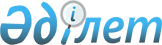 Об утверждении Положения о Комитете по оборонной промышленности при Министерстве промышленности и торговли Республики Казахстан
					
			Утративший силу
			
			
		
					Постановление Правительства Республики Казахстан от 29 июля 1996 г. N 942. Утратило силу - постановлением Правительства РК от 20 мая 1997 г. N 851 ~P970851.

      Правительство Республики Казахстан постановляет: 

      1. Утвердить прилагаемое Положение о Комитете по оборонной промышленности при Министерстве промышленности и торговли Республики Казахстан. 

      2. Внести в некоторые решения Правительства Республики Казахстан следующие изменения и дополнения: 

      в пунктах 4 и 9 Положения о Правительственной комиссии по ликвидации стратегических наступательных вооружений на территории Республики Казахстан, утвержденного постановлением Кабинета Министров Республики казахстан от 25 сентября 1995 г. N 1280 P951280_ "Об утверждении Положения о Правительственной комиссии по ликвидации стратегических наступательных вооружений на территории Республики Казахстан" заменить слова "при Кабинете Министров Республики Казахстан" заменить словами "при Министерстве промышленности и торговли Республики Казахстан"; 

      в абзаце третьем пункта 3 постановления Кабинета Министров Республики Казахстан от 24 марта 1995 г. N 338 P950338_ "О мерах по дальнейшему развитию системы экспортного контроля в Республике Казахстан" (САПП Республики Казахстан, 1995 г., N 10, ст. 118) слова "Комитета по оборонной промышленности при Кабинете Министров Республики Казахстан" заменить словами "Комитета по оборонной промышленности при Министерстве торговли и промышленности Республики Казахстан";

      в приложении 1 к постановлению Правительства Республики Казахстан от 29 декабря 1995 г. N 1894 P951894_"О реализации постановления Президента Республики Казахстан от 17 апреля 1995 г. N 2201" (САПП Республики Казахстан, 1995 г., N 41, ст. 515):

      порядковые номера 1,10  изложить в следующей редакции:"1. Министерство обороны       Реализация вооружения и боеприпасов    Республики Казахстан       к нему, военной техники, запасных                               частей, комплектующих изделий и                               приборов к ним, взрывчатых и                               пиротехнических веществ и изделий                               с их применением, боевых                               отравляющих веществ и средств защиты                               от них, если они не востребованы в                               Вооруженных Силах Республики Казахстан                               ликвидация (уничтожение, утилизация,                               захоронение) и переработка                               высвобождающихся венно-технических                               средств10. Министерство внутренних    Реализация оружия (служебно-штатного    дел Республики Казахстан   и гражданского) и боеприпасов к нему,                               открытие и функционирование оружейно-                               ремонтных мастерских, наладка и                               техническое обслуживание средств                               охранно-пожарной сигнализации и                               противопожарной автоматики, разработка                               индивидуальных средств самозащиты                               оказание негосударственными субъектами                               юридических услуг, связанных с                               сыскной (детективной) и охранной                               деятельностью";     дополнить порядковым номером 28 в следующей редакции:"28. Комитет по оборонной      Разработка, производство и     промышленности при        обслуживание военно-технических     Министерстве              средств, вооружения, боеприпасов,     промышленности            военной техники и запасных частей к     и торговли Республики     ним, продукции двойного применения,     Казахстан                 специальных материалов и оборудования                               для их производства, боевых                               отравляющих веществ, а также средств                               защиты от них                               разработка и производство оружия                               (служебно-штатного и гражданского)                               и боеприпасов к нему                               ликвидация (уничтожение, утилизация,                               захоронение) шахтных пусковых                               установок                               промышленная утилизация и переработка                               военно-технических средств и продукции                               двойного применения"     3. Признать утратившими силу: 

       постановление Кабинета Министров Республики Казахстан от 15 ноября 1994 г. N 1287 "О Комитете по оборонной промышленности при Кабинете Министров Республики Казахстан"; 

      постановление Кабинета Министров Республики Казахстан от 30 апреля 1995 г. N 605 "Об утверждении Положения о Комитете по оборонной промышленности при Кабинете Министров Республики Казахстан" (САПП Республики Казахстан, 1995 г., N 16, ст. 183). 

 

     Премьер-Министр     Республики Казахстан

                                            УТВЕРЖДЕНО                                   постановлением Правительства                                       Республики Казахстан                                     от 29 июля 1996 г. N 942 



 

                           П О Л О Ж Е Н И Е 

              О КОМИТЕТЕ ПО ОБОРОННОЙ ПРОМЫШЛЕННОСТИ ПРИ 

                МИНИСТЕРСТВЕ ПРОМЫШЛЕННОСТИ И ТОРГОВЛИ 

                         РЕСПУБЛИКИ КАЗАХСТАН 



 

                          1. Общие положения 



 

      1. Комитет по оборонной промышленности при Министерстве промышленности и торговли Республики Казахстан (далее - Комоборонпром) является межотраслевым ведомством и уполномоченным органом по обеспечению функций государственного регулирования и координации деятельности хозяйствующих субъектов, участвующих в разработке и производстве специальной продукции оборонного и двойного применения для нужд Вооруженных Сил, других войск и воинских формирований Республики Казахстан, автономно осуществляет специальные исполнительные и контрольно-надзорные функции, а также управление оборонной промышленностью республики. 

      2. Решения Комоборонпрома в пределах его компетенции обязательны для центральных и местных исполнительных органов Республики Казахстан. 

      3. Комоборонпром в своей деятельности руководствуется Конституцией, законами Республики Казахстан, актами Президента, Парламента и Правительства Республики Казахстан, нормативными документами Министерства промышленности и торговли Республики Казахстан, а также настоящим Положением. 

      4. Финансирование расходов на содержание аппарата Комооборонпрома осуществляется за счет ассигнований, предусмотренных в республиканском бюджете на содержание центральных исполнительных органов Республики Казахстан. 

      5. Комоборонпром является юридическим лицом, имеет текущий счет в банке, печать с изображением Государственного герба Республики Казахстан со своим наименованием на казахском и русском языках, а также соответствующие печати, штампы и бланки. 



 

                       2. Задачи Комоборонпрома 



 

      6. Основными задачами Комоборонпрома являются: 

      участие в формировании и реализации государственной политики в области планирования, разработки, производства, поставок вооружения, военной техники, боеприпасов на принципах оборонной достаточности и продукции двойного применения, а также управления и структурная переориентация оборонно-промышленного комплекса; 

      разработка программ научно-технологического развития, конверсии, реформирования, инвестиционной и социальной политики оборонно-промышленного комплекса и механизмов их реализации; 

      реализация в пределах своей компетенции международных договоров, соглашений и обязательств по нераспространению оружия массового уничтожения, стратегических наступательных вооружений, а также по ограничению, сокращению производства, ликвидации и утилизации вооружений и военной техники; 

      участие в планировании и организация выполнения планов и заданий по созданию, накоплению и сохранению мобилизационных мощностей в оборонно-промышленном комплексе; 

      реализация государственной политики в области межгосударственного сотрудничества стран Содружества Независимых Государств по мобилизационной подготовке; 

      межотраслевая координация деятельности центральных исполнительных органов и юридических лиц в области разработки и производства продукции оборонного и двойного применения; 

      участие в экспортно-импортном контроле производства, реализации и закупке вооружения и военной техники; 

      лицензирование деятельности юридических и физических лиц в области разработки и производства, ремонта и технического обслуживания вооружения, военной техники и боеприпасов, продукции двойного применения; 

      участие в формировании государственного оборонного заказа на закупку и поставку продукции оборонного комплекса в соответствии с межгосударственными соглашениями и организация выполнения заданий по его реализации; 

      участие в формировании бюджета Республики Казахстан по финансированию программ развития предприятий оборонной промышленности, программы конверсии, а также программ создания, сохранения и развития мобилизационных мощностей, проведения НИОКР по развитию вооружений и военной техники; 

      установление научно-технических, производственных, кооперационных связей по военно-техническому сотрудничеству с зарубежными партнерами. 



 

                      3. Функции Комоборонпрома 



 

      7. Комоборонпром в соответствии с возложенными на него задачами выполняет следующие основные функции: 

      участвует в разработке и контролирует совместно с заинтересованными министерствами и ведомствами реализацию текущих и долгосрочных программ разработки и производства продукции оборонного и двойного применения; 

      осуществляет функции государственного уполномоченного органа по координации и контролю за деятельностью юридических и физических лиц в части выполнения государственного оборонного заказа, развития оборонной промышленности и реализации программ конверсии, а также по научно-техническим исследованиям, разработкам и производству вооружения и военной техники; 

      участвует в разработке программ научно-технического и технологического развития в оборонно-промышленном комплексе, дает заключения на проекты строительства, расширения, реконструкции и технического перевооружения предприятий и организаций, подведомственных Комоборонпрому; 

      участвует в реализации государственной политики в области экспортно-импортных поставок вооружений, военной техники, боеприпасов, специальных материалов, вещевого имущества и снаряжения; 

      принимает участие в разработке программы разгосударствления и приватизации предприятий, участвующих в реализации оборонно-промышленных заказов, работ, услуг; 

      проводит единую техническую политику, направленную на обеспечение конкурентоспособности и качества продукции, эффективное использование научно-технического и производственного потенциала в оборонно-промышленном комплексе; 

      организует эффективное использование научно-технического и производственного потенциала оборонно-промышленного комплекса; 

      координирует разработку и внедрение новых технологий, а также работы по промышленной утилизации и ликвидации вооружений, военной техники и боеприпасов; 

      осуществляет лицензирование деятельности юридических и физических лиц в области разработки, производства, ремонта и техобслуживания вооружения, военной техники и боеприпасов, а также продукции двойного применения, ведет реестр предприятий, допущенных к указанной деятельности, выдает лицензии на производство служебно-штатного, гражданского оружия и боеприпасов к нему в установленном порядке; 

      организует выполнение мероприятий по мобилизационной подготовке предприятий и организаций, входящих в состав оборонно-промышленного комплекса; 

      оказывает содействие предприятиям и организациям оборонно-промышленного комплекса в установлении прямых производственных и научно-технических связей с зарубежными партнерами, готовит предложения по совершенствованию их внешнеэкономической деятельности; 

      осуществляет анализ и подготовку обзоров тенденций и динамики развития оборонно-промышленного комплекса Казахстана и других государств; 

      организует выполнение работ, связанных с реализацией международных договоров, соглашений и обязательств Республики Казахстан по нераспространению оружия массового уничтожения, стратегических наступательных вооружений, а также по ограничению, ликвидации и сокращению вооружений; 

      участвует в разработке международных соглашений в области мобилизационной подготовки, науки, техники и технологий, заключает соглашения о кооперационных связях по разработке и производству вооружения и военной техники, обеспечивает их практическую реализацию; 

      участвует в решении вопросов предоставления целевых, инвестиционных кредитов и других финансовых средств на реализацию программ конверсии и развития оборонно-промышленного комплекса; 

      принимает участие в работе советов и собраний на предприятиях и в организациях различных форм собственности из состава оборонно-промышленного комплекса, в принятии решений по вопросам их акционирования или других решений и методов экономического регулирования их деятельности; 

      обобщает практику применения законодательства по вопросам деятельности оборонно-промышленного комплекса, разрабатывает предложения и вносит их в Правительство Республики Казахстан. 



 

                       4. Права Комоборонпрома 



 

      8. В соответствии с поставленными задачами и возложенными функциями Комоборонпром имеет право: 

      запрашивать и получать в установленном порядке от государственных и иных органов необходимые для осуществления своих функций документы и материалы; 

      участвовать в разработке, рассмотрении и согласовании вопросов экономического, военно-технического сотрудничества Республики Казахстан с иностранными государствами, международными организациями, входящих в компетенцию других органов государственного управления, но затрагивающих интересы оборонно-промышленного комплекса; 

      представляет интересы предприятий оборонно-промышленного комплекса в области инвестиционного сотрудничества, а также кредитования деятельности их внутри республики и на международном уровне; 

      участвовать в подготовке предложений Правительству Республики Казахстан, касающихся деятельности предприятий оборонно-промышленного комплекса, в том числе с участием иностранных инвесторов; 

      привлекать для этих целей экспертов, заключать договоры с организациями, специалистами как в стране, так и за рубежом по разработке и экспертизе разработок новых образцов вооружения и военной техники, боеприпасов и продукции двойного применения, программ конверсии; 

      издавать в установленном порядке нормативные материалы, решения, обеспечивающие государственное регулирование и межотраслевую координацию по вопросам своей компетенции; 

      участвовать в проверке финансово-экономической деятельности предприятий оборонно-промышленного комплекса; 

      вносить предложения (согласовывать) в установленном порядке о назначении или освобождении руководителей предприятий, организаций оборонной промышленности; 

      заслушивать руководителей хозяйствующих субъектов различных форм собственности по вопросам обеспечения нужд обороны и безопасности республики, принимать соответствующие организационные меры в пределах своей компетенции; 

      проводить проверки исполнения принятых решений в пределах установленной компетенции, привлекать для этой цели по согласованию специалистов и работников государственных органов республики; 

      привлекать центральные и местные исполнительные органы при обсуждении вопросов, входящих в его компетенцию; 

      осуществлять координацию взаимодействия центральных местных исполнительных органов и юридических лиц по вопросам, входящим в его компетенцию; 

      образовывать Координационный совет. Персональный состав и Положение о совете утверждается Председателем Комоборонпрома. 



 

                 5. Руководящие органы Комоборонпрома 



 

      9. Комоборонпром возглавляет Председатель, назначаемый и освобождаемый от должности Правительством Республики Казахстан по представлению Министра промышленности и торговли Республики Казахстан. 

      Председатель Комоборонпрома имеет заместителей, назначаемых Министром промышленности и торговли Республики Казахстан по представлению Председателя Комоборонпрома. 

      10. Председатель Комоборонпрома: несет персональную ответственность за выполнение возложенных на Комоборонпром задач и функций, распределяет обязанности между своими заместителями; 

      утверждает план работы Комоборонпрома; 

      издает приказы и распоряжения по Комоборонпрому и дает указания, обязательные для исполнения центральными, местными исполнительными органами и соответствующими хозяйствующими субъектами по вопросам, входящим в его компетенцию; 

      вносит предложения в соответствующие министерства, государственные комитеты, иные центральные и местные исполнительные органы о поощрении или наложении дисциплинарных взысканий на руководителей предприятий и организаций оборонно-промышленного комплекса в соответствии с законодательством Республики Казахстан. 

 
					© 2012. РГП на ПХВ «Институт законодательства и правовой информации Республики Казахстан» Министерства юстиции Республики Казахстан
				